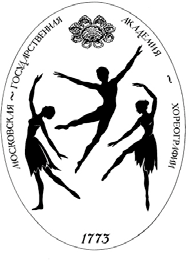 Mailing address: 2nd Frunzenskaya ul., 5, Moscow, Russia, 119146Tel: (7-095) – 499 -242 – 86 – 36 – The Department for International ProgramsE – mail: mgah-bia@yandex.ruPERSONAL DATA FORMPlease, type or print clearly:Last name  	First name 	Middle name 	Date of birth: “____”                       20_____   Sex: male _______ female _______   Height: ________   Weight: _________
Student’s phone number: __________________Mailing address: zip code 	 country  	city 	street  	building 	apartment 	Phone: 	        e-mail:  	Permanent address: zip code 	country  	city 	street  	building 	apartment 	Phone: 	        e-mail:  	Parents/ legal guardians of the STUDENT:Names:  	Address:  	Phone: 	       e-mail:  	Summary of academic backgroundRussian Language level:Elementary           	,	Basic (Waystage user)                  	,	First (Threshold)               	Information for visa support:Citizenship 			(if more than one, please indicate them using comas)Permanently I live in 		(country) 			(region)Place of birth 	(country) 		(city)Russian Embassy/Consulate where you wish to obtain visa:  	(country)
 	                                      (city)Name of school/college:                                                                                                                                                 Address:                                                                                                                                                                                             Phone: 	Parents/guardians of a student:Names  	Contacts  	Proposed date of arrival to Moscow: 	(day) 	(month) 	(year)Please, send this application by e-mail: mgah-bia@yandex.ruI declare that all above information is correct. I have been informed on the regulations of admittance to the Academy and onthe tuition fee. I am prepared to timely cover the expenses of studying and living in Russian Federation. If I am enrolled to theBolshoi Ballet Academy I will observe contract conditions and immigration regulations in Russia.Date:           (day) 	(month) 	(year)      Signature  	Dates of attendanceEducation (secondary and ballet)(name of school/college)Degree (Certificate) obtained